Пән: ЖаратылыстануСынып: 6 «а»Пән мұғалімі: Мукашева Гаухар КыдышевнаСабақ барысыСабақтың басталуы: ұйымдастыру (амандасу, сыныпта қолайлы атмосфера қалыптастыру, топқа бөлу. Топ басшысын сайлау) Тыныштық сәті 3 минЖаңа материалды меңгеру. Тыныс алуға байланысты қандай қанатты сөздер білесіңдер? (ауадай қажет. Тыныс алу – өмір сүру)Видео көрсету. 5 минСАБАҚ ОРТАСЫТапсырма 1. Топпен жұмыс. Оқулық мәтінін оқып, «Венн диаграммасын» толтыру. Ұқсас немесе ерекшеліктерін көрсету.Топпен талқыланып, қорғалады. «сэндвич» бағалау әдісі 10 минӨзіндік жұмыс. Білім алушылар тыныс алу жиілігін қалыпты жағдайда және қозғалыстағы жағдайда анықтайды. Кестені толтырады. 5 минТапсырма 2. Топтық жұмыс. Постер құрау10 минТАЗА АУА – ЕМ!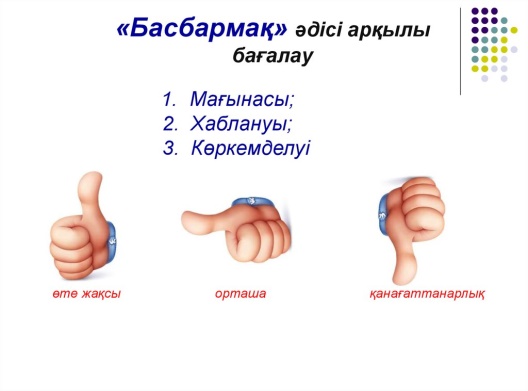 Дәрігер кеңесі: пульсоксиметр құралымен таныстыру 5 минСАБАҚ СОҢЫТыныс алу жаттығулары. Бірге жасауКері байланыс: 1 минуттық эссе 5 минБүгін ең маңызды не ұқтың?Қандай сұрақ сен үшін түсініксіз болды?ҮЙ ЖҰМЫСЫ. Тыныс алу жаттығулары туралы қосымша ақпарат көздері				Оқу жөніндегі орынбасары:    	 Мажитов Бекзат                                                           Пән мұғалімі:                     Мукашева Гаухар Сабақ тақырыбыАдамның тыныс алуыОқыту мақсаты6.4.2.7 тыныс алу мен тыныс шығару кезіндегі ауа құрамы әртүрлі екенін анықтау ;Оқу мақсатыБілім алушылар:Үйренеді:Тыныс алу үдерісіне бақылау жасауАғзадағы қанның оттегімен толығуын өлшеуді;Пульсоксиметр құралын қолданудыБіледі: Тыныс алу кезіндегі ауаның құрамын;Біз қалай тыныс аламыз?Ойлау қабілетінің деңгейі білу, түсіну, қолдану  Бағалау критерийлерітыныс алу мен тыныс шығару кезіндегі ауа құрамы әртүрлі екенін анықтау Тілдік мақсаттарБілім алушылар, мәтінді оқи отырып: тыныс алу мен тыныс шығару кезіндегі ауа құрамы әртүрлі екенін анықтауӨз дем алысы жиілігін анықтайдыТерминдерді ағылшын тілінде қолдана аладыПәннің лексика және терминологиясыТыныс алу, ауа құрамы, тыныс алу, тыныс шығару, тыныс алу жиілігітыныс алу - ...Ауаның құрамы:құндылық Денсаулық , коммуникативті қабілеттер, ынтымақтастықПәнаралық байланысжаратылыстану, химия, биология, географияқабілеттерСыни тұрғыдан ойлау, бірлескен жұмыс, ақпаратты сұрыптауАлдыңғы тақырыпТірі ағзалардың қасиеті ресурстароқулық, интернет-ресурс, «Кемел адам» Қ.Жолдыбайұлы, 